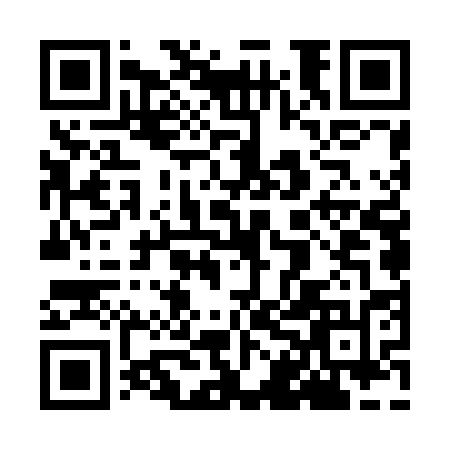 Ramadan times for Lombre, FranceMon 11 Mar 2024 - Wed 10 Apr 2024High Latitude Method: Angle Based RulePrayer Calculation Method: Islamic Organisations Union of FranceAsar Calculation Method: ShafiPrayer times provided by https://www.salahtimes.comDateDayFajrSuhurSunriseDhuhrAsrIftarMaghribIsha11Mon6:086:087:121:034:166:546:547:5812Tue6:076:077:111:024:176:556:557:5913Wed6:056:057:091:024:186:576:578:0114Thu6:036:037:071:024:196:586:588:0215Fri6:016:017:051:024:196:596:598:0316Sat5:595:597:031:014:207:017:018:0517Sun5:575:577:011:014:217:027:028:0618Mon5:555:556:591:014:227:037:038:0819Tue5:535:536:571:014:227:057:058:0920Wed5:515:516:551:004:237:067:068:1021Thu5:495:496:531:004:247:077:078:1222Fri5:475:476:511:004:257:097:098:1323Sat5:455:456:5012:594:257:107:108:1524Sun5:435:436:4812:594:267:117:118:1625Mon5:415:416:4612:594:277:127:128:1826Tue5:395:396:4412:584:277:147:148:1927Wed5:375:376:4212:584:287:157:158:2028Thu5:355:356:4012:584:297:167:168:2229Fri5:335:336:3812:584:297:187:188:2330Sat5:315:316:3612:574:307:197:198:2531Sun6:296:297:341:575:318:208:209:261Mon6:276:277:321:575:318:228:229:282Tue6:246:247:301:565:328:238:239:293Wed6:226:227:291:565:338:248:249:314Thu6:206:207:271:565:338:268:269:325Fri6:186:187:251:555:348:278:279:346Sat6:166:167:231:555:348:288:289:357Sun6:146:147:211:555:358:298:299:378Mon6:126:127:191:555:368:318:319:389Tue6:106:107:171:545:368:328:329:4010Wed6:086:087:161:545:378:338:339:41